		 ΠΡΟΣ: ΠΔΕ ΚΡΗΤΗΣ                                                                      (δια του ΚΕ.Δ.Α.Σ.Υ.  Ηρακλείου)                                                                               ΑΙΤΗΣΗ του/της:                                         	                                                                              ΘΕΜΑ:………………………………………..	Επώνυμο 	                 …………………………………………………             Όνομα 	                Παρακαλώ ……………………. 	Όνομα Πατέρα 	             ………………….	Όνομα Μητέρας 	              ………………………………………………….Κλάδος 		………………………………………………….Θέση  που   υπηρετώ:                                       ………………………………………………….ΚΕ.Δ.Α.Σ.Υ  Ηρακλείου           …………….ΣΔΕΥ Ηρακλείου            ………………………………………………….Διεύθυνση κατοικίας 	…..	……………………………………………………Τ.Κ 		……………………………………………………                   Αρ. Δελτίου Αστ. Ταυτότητας 			………………………………………….                                                                                               ………./………/20………..                                                                                              Ο/Η  Αιτ…………….                                         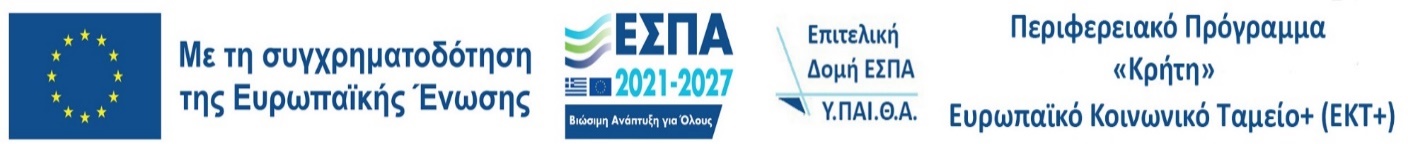 